ANALISIS WACANA KRITIS LIRIK LAGU COKLAT BAND PURE SATURDAY.CRITICAL DISCOURSE ANALYSIS BROWN BAND SONG PURE SATURDAY.Oleh :Daniel Mochamad Ivan122050004SKRIPSIUntuk Memperoleh Gelar Sarjana Pada Program Studi Ilmu Komunikasi Fakultas Ilmu Sosial dan Ilmu Politik Universitas Pasundan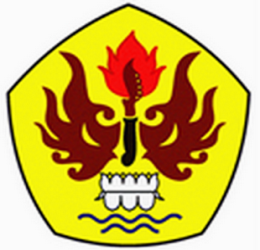 FAKULTAS ILMU SOSIAL DAN ILMU POLITIKUNIVERSITAS PASUNDANBANDUNG2016